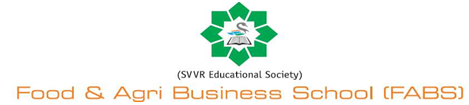 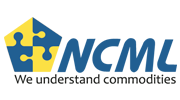 PGDM (ABM) 2016-18 Batch Congratulations to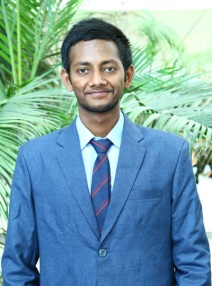 Mr. Venkata Raghava Vittal TadikondaGraduated from Annamalai University, Chidambaram, Tamil Nadu.Post-Graduation from Food and Agri Business School, Hyderabad, Telangana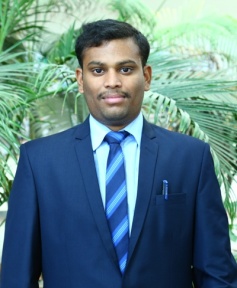 Mr. Gundapu Panchajanya KumarGraduated from Annamalai University, Chidambaram, Tamil Nadu.Post-Graduation from Food and Agri Business School, Hyderabad, Telangana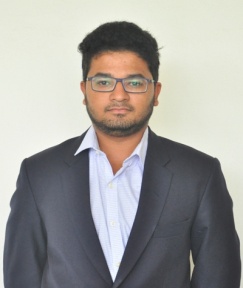 Mr. Pawar Sai Shiva ShankarGraduated from College Of Agriculture, Udgir, Latur Maharashtra.Post-Graduation from Food and Agri Business School, Hyderabad, TelanganaGot Placed in National Collateral Management Services Limited (NCML)As an Executive Trainee (Business & Operations)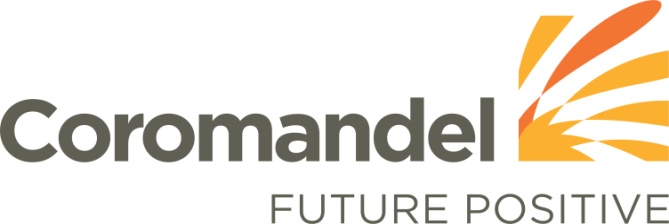 PGDM (ABM) 2016-18 Batch Congratulations to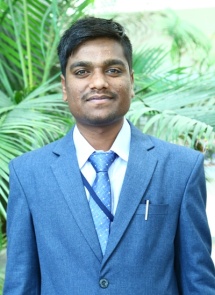 Mr. SunilGraduated from Vasantrao Naik Marathwada Krishi Vidyapeeth - [VNMKV], Parbhani, MH.Post-Graduation from Food and Agri Business School, Hyderabad, TelanganaGot Placed in Coromandel International Limitedas an Agronomist……………………………………………………………………………………………………………………………….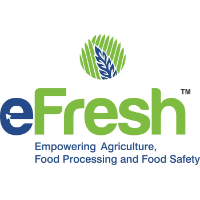 PGDM (ABM) 2016-18 Batch Congratulations to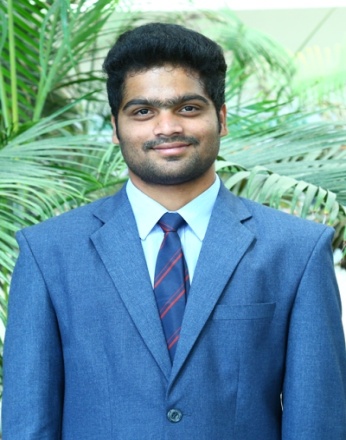 Mr. Mekala Rohith ReddyGraduated from Vasantrao Naik Marathwada Agricultural University, Parbhani, MH.Post-Graduation from Food and Agri Business School, Hyderabad, TelanganaGot Placed in eFresh Agri Business Solutions Private Ltd.as a Management Trainee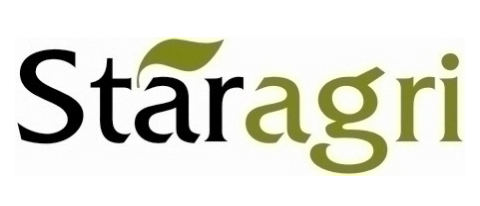 PGDM (ABM) 2016-18 Batch Congratulations to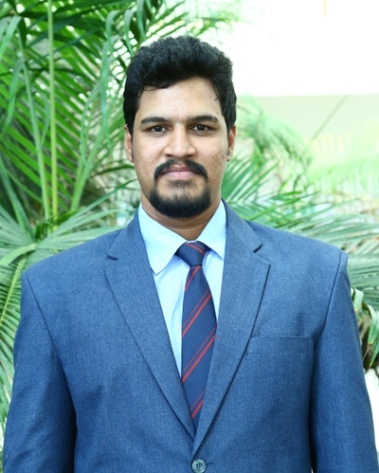 Mr. Sampathi SainathGraduated from College of Agriculture, Nanded Road, Udgir, Latur Maharashtra.Post-Graduation from Food and Agri Business School, Hyderabad, Telangana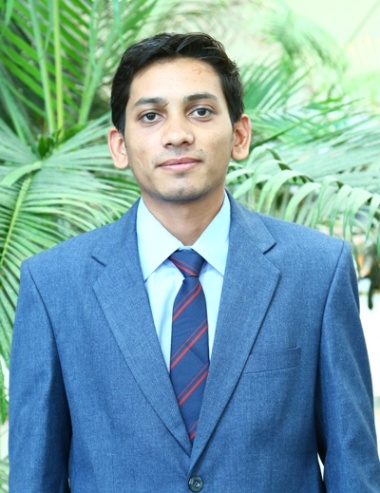 Mr. Ramkrishna PatelGraduated from Swami Vivekanand University, Madhya Pradesh.Post-Graduation from Food and Agri Business School, Hyderabad, TelanganaGot Placed in Staragri Warehousing and Collateral Management Ltd.as a Management Trainee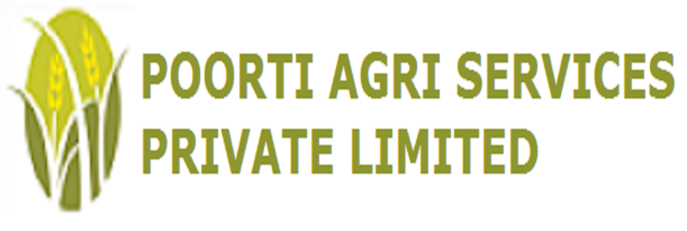 PGDM (ABM) 2016-18 Batch Congratulations to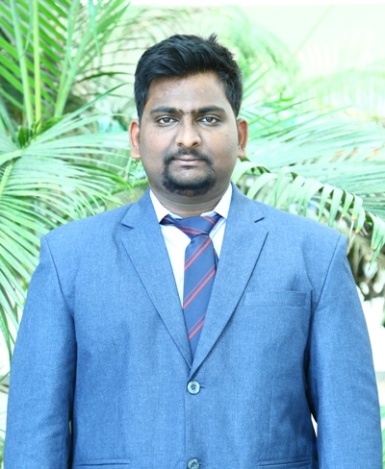 Mr. A Rohith KumarGraduated from Vasantrao Naik Marathwada Agricultural University, Parbhani, MH.Post-Graduation from Food and Agri Business School, Hyderabad, Telangana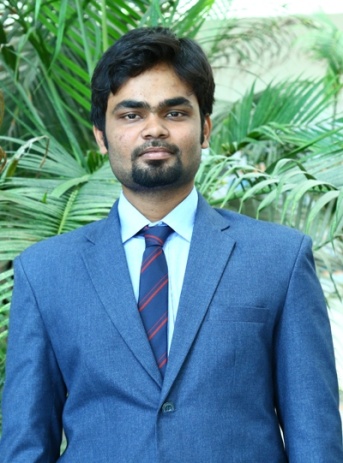 Mr. Kancharla Siva Sai Sagar ReddyGraduated from Annamalai University, Chidambaram, Tamil Nadu.Post-Graduation from Food and Agri Business School, Hyderabad, TelanganaGot Placed in Poorti Agri Services Private Limited.as a District Manager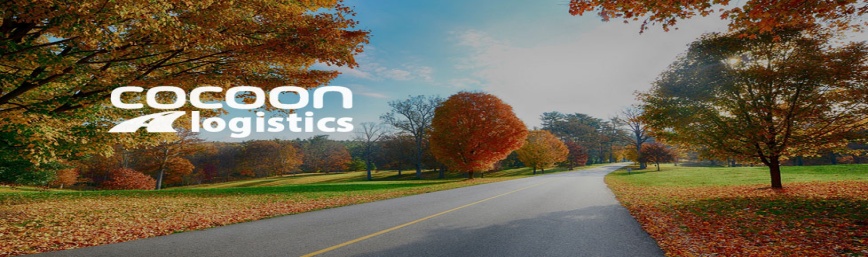 PGDM (ABM) 2016-18 Batch Congratulations to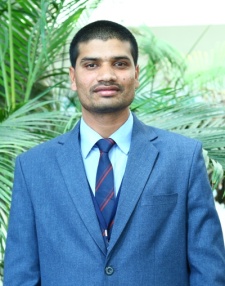 Mr. Manoj Kumar Rajput Graduated from Institute of Agricultural Sciences, Bundelkhand University, Jhansi, UP.Post-Graduation from Food and Agri Business School, Hyderabad, Telangana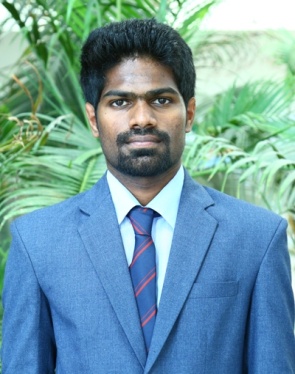 Mr. Sirigireddy Mahendranath ReddyGraduated from Annamalai University, Chidambaram, Tamil Nadu.Post-Graduation from Food and Agri Business School, Hyderabad, TelanganaGot Placed in Cocoon Logistics (Part of Cocoon-Group Ltd.) as a Management Trainee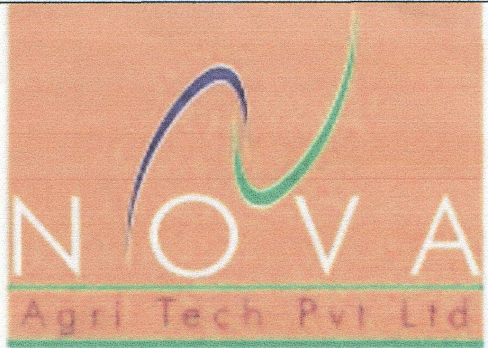 PGDM (ABM) 2016-18 Batch Congratulations to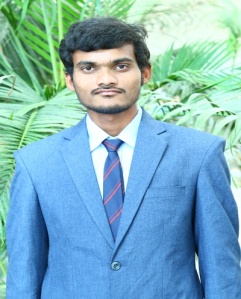 Mr. Kolli Srinivas ReddyGraduated from Annamalai University, Chidambaram, Tamil Nadu.Post-Graduation from Food and Agri Business School, Hyderabad, TelanganaGot Placed in Nova Agritech Private Limitedas an Executive- Sales & Marketing……………………………………………………………………………………………………………………………….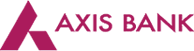 PGDM (ABM) 2016-18 Batch Congratulations to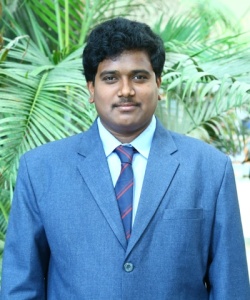 Mr. Papudippu JitendraGraduated from Annamalai University, Chidambaram, Tamil Nadu.Post-Graduation from Food and Agri Business School, Hyderabad, TelanganaGot Placed in AXIS Bank Limitedas a Agri Lending Manager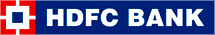 PGDM (ABM) 2016-18 Batch Congratulations to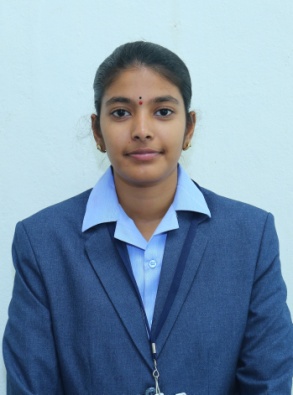 Ms. Thamenidi Mrudhula ChowdharyGraduated from Annamalai University, Chidambaram, Tamil Nadu.Post-Graduation from Food and Agri Business School, Hyderabad, Telangana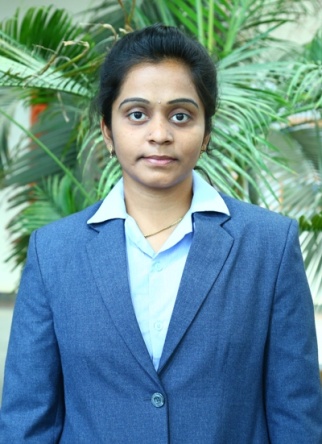 Ms. Valluri Venkata Rupa Sri SwethaGraduated from Annamalai University, Chidambaram, Tamil Nadu.Post-Graduation from Food and Agri Business School, Hyderabad, TelanganaGot Placed in HDFC Bank Limitedas a Credit Manager